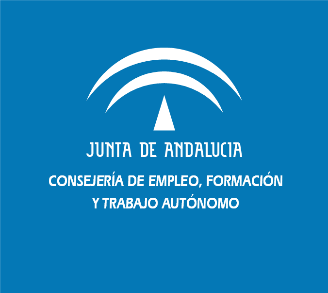 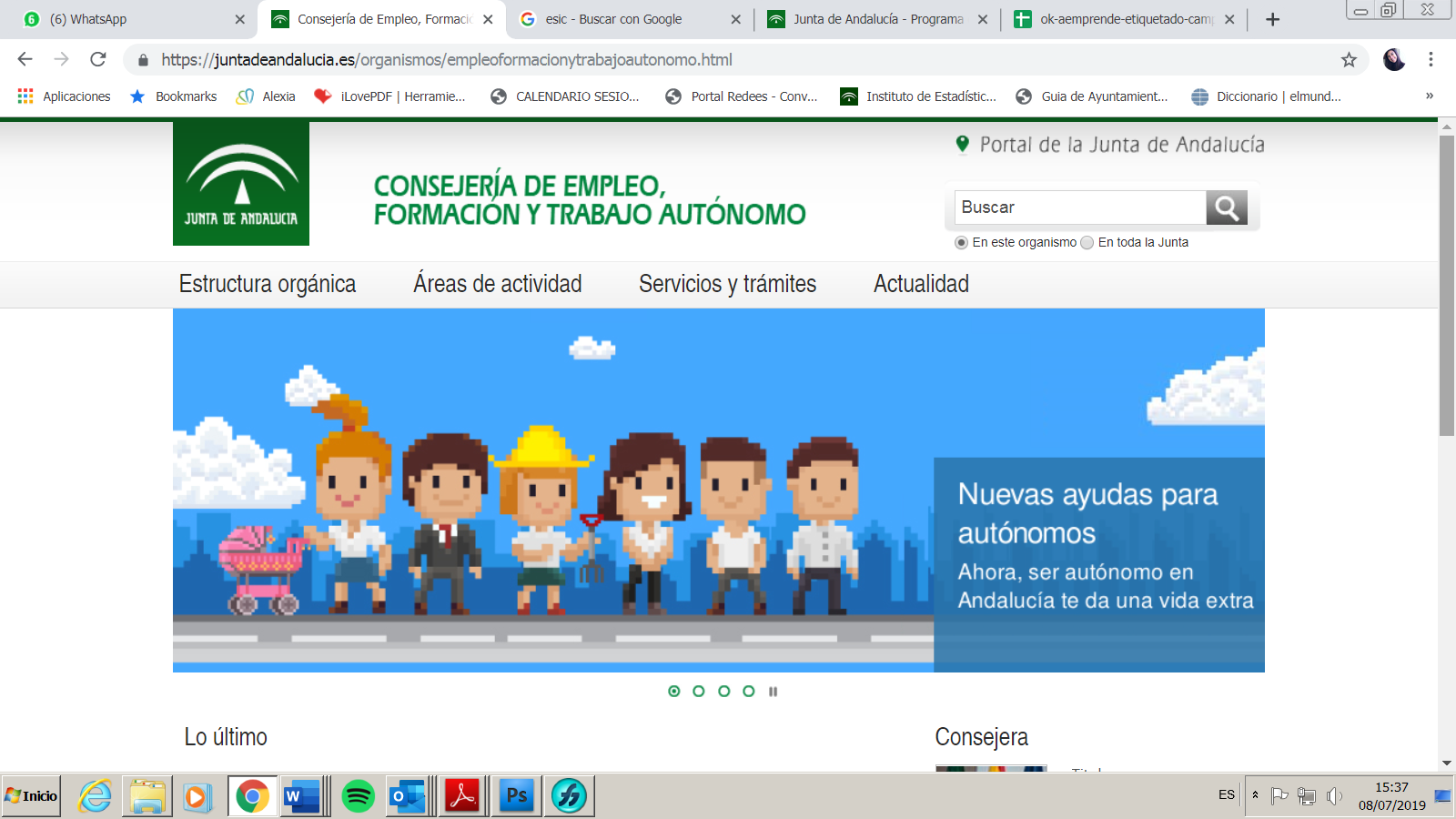 JORNADA INFORMATIVA “NUEVOS INCENTIVOS A LAS PERSONAS AUTÓNOMAS EN ANDALUCÍA”Día: 12 de septiembre de 2019Hora: 10.00 h.	Lugar: CADE Coín – C/ Arquímedes, Nº 79, P.I. Cantarranas, 29100 Coín (Málaga)10.00 h. 	Bienvenida 10.30 h.	Presentación de la Orden de 27 de junio de 2019, de Bases Reguladoras del ‘Programa de estímulo a la creación y consolidación del trabajo autónomo en Andalucía’ y de la modificación de la Orden de 21 de septiembre de 2018, ‘Programa de emprendimiento, segunda oportunidad y estabilización económica de las empresas del trabajo autónomo’.12.00 h.    Resolución de dudasINFORMACIÓN E INSCRIPCIONES: Centro Andaluz de Emprendimiento (CADE) de CoínTeléfono: 951 505 062   /   correo electrónico: cade.coin@andaluciaemprende.es 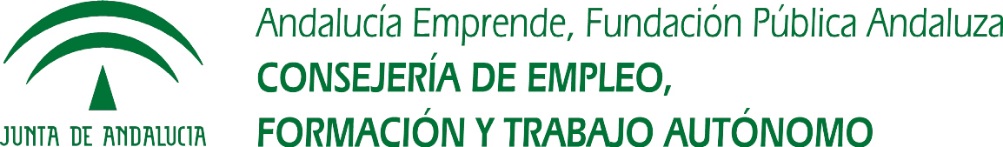 